Name of Journal: World Journal of HepatologyManuscript NO: 73697Manuscript Type: ORIGINAL ARTICLEObservational StudyAssessment of resting energy expenditure in patients with cirrhosisFerreira et al. Energy expenditure in cirrhosisShaiane Ferreira, Cláudio Augusto Marroni, Jessica Taina Stein, Roberta Rayn, Ana Cristhina Henz, Natália P Schmidt, Randhall B Carteri, Sabrina Alves FernandesShaiane Ferreira, Cláudio Augusto Marroni, Jessica Taina Stein, Roberta Rayn, Ana Cristhina Henz, Natália P Schmidt, Sabrina Alves Fernandes, Postgraduate Program in Hepatology, Federal University of Health Sciences of Porto Alegre (UFCSPA), Porto Alegre 90050-170, BrazilRandhall B Carteri, Department of Nutrition, Centro Universitário Metodista - IPA, Porto Alegre 90420-060, BrazilRandhall B Carteri, Department of Health and Behavior, Catholic University of Pelotas, Pelotas 96015-560, BrazilAuthor contributions: Ferreira S contributed to the conception and design of the study, data collection, statistical analysis and writing of the manuscript; Marroni CA contributed to the conception and design of the study and writing of the manuscript; Stein JT, Henz AC and Rayn RG collected the data; Schmidt NP contributed to the conception and design of the study, data collection; Carteri RB statistical analysis and manuscript writing; Fernandes SA manuscript writing and critical review.Corresponding author: Sabrina Alves Fernandes, PhD, Postdoc, Research Scientist, Postgraduate Program in Hepatology, Federal University of Health Sciences of Porto Alegre (UFCSPA), Rua Professor Duplan, 72 apto 01, Porto Alegre 90420-030, Brazil. sabrinaafernandes@gmail.comReceived: December 1, 2021Revised: January 13, 2022Accepted: Published online: AbstractBACKGROUNDMalnutrition affects 20% to 50% of patients with cirrhosis. It may be associated with serious complications and has a direct impact on prognosis. Resting energy expenditure (REE) is an important parameter to guide the optimization of therapy and recovery of nutritional status in patients with cirrhosis. However, the REE of patients with cirrhosis is still unclear, casting doubt upon the optimal nutritional management approach. AIMTo identify the best method that predicts the REE of cirrhotic patients, using indirect calorimetry (IC) as the gold standard.METHODSAn observational study was performed on 90 patients with cirrhosis. REE was assessed by IC, bioelectrical impedance analysis (BIA), and predictive formulas, which were compared using Bland-Altman plots and the Student’s t-test.RESULTSREE values measured by IC (1607.72 ± 257.4 kcal) differed significantly from those determined by all other methods (BIA: 1790.48 ± 352.1 kcal; Harris & Benedict equation: 2373.54 ± 254.9 kcal; IOM equation: 1648.95 ± 185.6 kcal; Cunningham equation: 1764.29 ± 246.2 kcal), except the Food and Agriculture Organization of the United Nations, World Health Organization, and United Nations University (FAO/WHO/UNU) (1616.07 ± 214.6 kcal) and McArdle (1611.30 ± 241.8 kcal) equations. We found no significant association when comparing IC and 24-h dietary recall among different Child-Pugh classes of cirrhosis.CONCLUSIONThe IOM and FAO/WHO/UNU equations have the best agreement with the CI. These results indicate a possibility of different tools for the clinical practice on cirrhotic patients.Key Words: Liver cirrhosis; Calorimetry; Indirect; Energy metabolism; MalnutritionFerreira S, Marroni CA, Stein JT, Rayn R, Henz AC, Schmidt NP, Carteri RB, Fernandes SA. Assessment of resting energy expenditure in patients with cirrhosis. World J Hepatol 2022; In pressCore Tip: Patients with cirrhosis usually have a poor nutritional status, associated with complications of liver disease, which is an independent factor for mortality. Identifying the metabolic energy expenditure of these patients is the main guide for a more assertive nutritional and clinical application. The objective of this study was to recognize the best method for estimating resting energy expenditure between bioelectrical impedance analysis and predictive formulas, compared to the gold standard, indirect calorimetry (IC). Ninety cirrhotic patients were included. The Food and Agriculture Organization of the United Nations, World Health Organization and United Nations University (FAO/WHO/UNU) equation showed the best agreement with the IC. These results indicate a possibility of different tools for the clinical practice on cirrhotic patients.INTRODUCTIONThe liver plays a key role in maintaining homeostasis and is the fundamental site of the metabolism of nutrients and other exogenous substances. Liver cirrhosis is the final stage of a chronic disease characterized by a process of disorganization in the lobular and vascular architecture of the liver, with fibrosis and diffuse nodular formation[1]. Importantly, it is estimated that there are 1.5 billion people diagnosed with chronic liver diseases, with an age-standardized incidence rate of 27.7/100000 for cirrhosis in these patients[2]. Patients with cirrhosis, regardless of etiology, commonly present malnutrition, resulting in a significant imbalance in energy metabolism that negatively impacts their prognosis and quality of life[3-5]. In this context, it is well established that cirrhotic patients benefit from improvements in dietary habits and nutritional interventions, and adequate dietary prescription depends on the precision of the protocols for energy requirement estimation.The resting metabolic rate (RMR) reflects the energy required to maintain physiological processes, representing approximately 60% to 70% of the total daily energy requirement, whilst hepatic tissue metabolism accounts for almost 20% of the RMR in most patients[6,7]. RMR is influenced by different aspects of body composition, which could be drastically changed in the cirrhotic patient, due to hypercatabolism which is proportional to the disease progression[8]. Different studies show that protein degradation is measured by increased oxygen consumption through indirect calorimetry (IC), where an increase in resting energy expenditure (REE) is observed in 35% of people with cirrhosis compared to the healthy population[9-11]. This conflict could be explained by several confounding factors, such as the use of medication, the patient’s body composition, and the presence of comorbidities[12]. However, the current literature is still conflicting regarding the relationship between cirrhosis progression and RMR alterations. Some studies have reported an increase in REE compared to the healthy population[13,14] while others have reported a decrease in REE[15,16]. Therefore, since the nutritional prescription is crucial to mitigate the progression of liver malfunction and/or alleviate complications characteristic of cirrhosis, appropriate estimation of patients' energy requirements is vital.IC is the most reliable method to estimate the RMR, but it is expensive and time-consuming, and requires trained personnel and specific apparatus[17]. Alternatively, several predictive equations were developed to estimate the REE using specific individual characteristics[18]. Although most of the equations were developed in different populations, their accuracy in clinical practice is widely variable. It is a feasible method for RMR estimation when the proper equation for the individual is applied[18]. Currently, there is still no predictive equation considered the most accurate for cirrhotic patients. So much so that in the meta-analysis by Eslamparast et al[19], when analyzing 17 articles on the estimation of RMR in cirrhotic patients, which compared IC with different predictive formulas, they observed that the RMR values are underestimated, especially in males and in the Western population. Furthermore, there are insufficient data regarding the value of RMR according to the severity of chronic liver disease.Noteworthy, miscalculation of REE in patients with cirrhosis can lead to inaccurate or inappropriate therapeutic management and worsening symptoms such as anorexia, dysgeusia, early satiety, nausea, and vomiting (especially in the presence of hepatic encephalopathy), and may potentiate adverse drug reactions[20,21]. In this context, the objective of the present study was to determine the REE of patients with cirrhosis by IC and compare the values thus obtained to those estimated by bioelectrical impedance analysis (BIA) and common predictive equations, in order to identify a reliable method for calculating energy expenditure applicable in clinical practice.MATERIALS AND METHODSThis was an observational study. We included 90 patients who were receiving clinical management of liver cirrhosis at the Outpatient Gastroenterology and Liver Transplantation Clinics of Santa Casa de Misericórdia de Porto Alegre, Rio Grande do Sul, Brazil from March 2017 to July 2018. All patients included in this study agreed to participate and provided written informed consent. The study protocol was approved by the Research Ethics Committees of Santa Casa de Misericórdia de Porto Alegre (No. 2.387.800). Sample size calculation was based on a previous study by Teramoto et al[22] which compared measured and predicted energy expenditure in patients with cirrhosis. Considering a statistical power of 80% and a significance level of 5%, the minimum sample size was estimated at 90 patients.Adult patients (age 18 years or older) of both sexes with cirrhosis of the liver were eligible for inclusion. Patients on enteral feeding were excluded, as were those with amputation of any limb and those unable to complete the proposed evaluations (e.g., those who reported discomfort during IC, who could not remain in position, or who had a pacemaker which precluded BIA). Data from the electronic medical records of the patients, related to the diagnosis, staging by the Child-Pugh score, age, and sex of the participants, were collected. The diagnosis of cirrhosis was made by clinical, laboratory, imaging, and/or, eventually, liver biopsy in accordance with the hospital liver transplant group standards[12]. Current body weight was measured on a calibrated Filizola anthropometric scale (precision 0.1 kg). Height was measured with a wall-mounted stadiometer, with the patient standing upright and barefoot. Body mass index (BMI) was calculated as {BMI = weight (kg)/[height (cm)]2} and classified according to the World Health Organization curves[23].BIA was performed as described elsewhere using a Biodynamics model 450 BIA device (current 800 µA, frequency 50 kHz), with electrodes placed on the hand/wrist and foot/ankle.IC was performed by the same investigator, using a Korr MetaCheck calorimeter. The assessment was begun after a minimum of 4 h and a 30-min rest. Measurement was performed with the patient perfectly still in the supine position, for 10 to 30 min, wearing a rigid face mask. The formula described by Weir (14) was used to calculate REE during the most stable period of analysis, based on O2 consumption (VO2), CO2 output (VCO2), and urine urea nitrogen, as follows: REE = [3.9 (VO2)] + [1.1 (VCO2)][24]. Table 1 describes the energy expenditure predictive equations used in the study: BIA - Based on Grande & Keys[25]; Cunningham[26]; Harris and Bennedict[27]; Food and Agriculture Organization of the United Nations, World Health Organization and United Nations University [Food and Agriculture Organization of the United Nations, World Health Organization and United Nations University (FAO/WHO/UNU)][23]; Institute of Medicine[28]; McArdle[29]; and Mifflin[30].Statistical analysisQuantitative variables are expressed as the mean and standard deviation, and categorical variables, as absolute and relative frequencies. The equations were compared with IC using the Bland-Altman method[31], and also the Student’s t-test for paired samples. The Student’s t-test for paired samples was also used for comparison between IC and 24 h dietary recall findings. The correlation between BMI and IC was assessed by Pearson’s correlation coefficient. Analysis of variance (ANOVA) with Tukey’s post-hoc test was used for comparison of mean 24-h dietary recall and REE-IC according to Child-Pugh class. The significance level was set at 5% (P < 0.05). All analyses were performed with PASW Statistics, Version 18.0.RESULTSNinety patients, with a mean age of 57.1 (± 9.3) years, were assessed. Of these, 52 (57.8%) were male. The clinical profile of the sample is described in Table 2. Table 3 shows the values of REE in kilocalories, measured by IC and predictive methods. The mean REE measured by IC was 1607.72 ± 257.4. A correlation between REE measured by IC and muscle mass in kilograms (R2 = 0.353, P = 0.001) was found. Also, the IC values were not different between patients classified in groups in accordance with their Child-Pugh scores (P = 0.885). Although the IC values showed a positive correlation with predictive methods, the IC values were significantly different when compared to predictive methods, except for the McArdle and FAO/WHO/UNU predictive equations. As shown in Figure 1, we found differences in agreement between IC and the predictive methods. The best agreement was found between IC and the IOM equation, followed by FAO/WHO/UNU and McArdle equations. The agreement between IC and BIA was below 10% of the mean difference. The Harris and Benedict and the Mifflin equations showed less agreement with the IC values. The ANOVA analysis showed no differences of IC or REE estimated by different methods when patients were grouped by their Child-Pugh scores (data not showed).DISCUSSIONThe present study aimed to determine the REE of patients with cirrhosis by IC and compare the values thus obtained to those estimated by BIA and common predictive equations. The IOM and FAO/WHO/UNU equations showed the best agreement with IC, whilst the McArdle equation and BIA could also be considered appropriate for REE estimation. The present study evaluated 90 patients, with a mean age of 57 (± 9.3) years, which is close to that previously reported[32] whilst the male predominance of the sample is also consistent with prior work by Tajika et al[5] and Wilkens Knudsen et al[33]. Regarding Child-Pugh classification, our sample was homogeneous, with 33 patients in class A, 36 in class B, and 21 identified as having class C; this proportion differs from that reported by Qing-Hua Meng, where 60% of patients had Child-Pugh A and only eight had class C[34]. Regarding nutritional status, the mean BMI of patients in our study was 28.6 ± 5.6 kg/m2, which would classify them as overweight[23]. This result is in line with Brazilian studies of patients with cirrhosis which confirmed the same classification[3,35]. Like Fernandes et al[3], we did not find BMI to be a reliable method of estimating nutritional status in this population, due to the distortion of body weight inherent to the underlying disorder. Strikingly, we did not identify a correlation between BMI and REE, albeit we report a correlation between REE and muscle mass (in kilograms).IC is considered by many researchers as the gold standard for measuring REE. It is a non-invasive method, capable of measuring basal energy expenditure by means of gas exchange, thus ensuring greater precision in measurement[35-37]. In our study, the average REE-IC was 1522 ± 271 kcal, very close to the result reported by Pinto et al[36] of 1534 ± 300 kcal in a sample of 45 patients waitlisted for liver transplantation, which corroborates the expectation of accuracy of caloric prediction by this method.Comparison of REE-IC values with those calculated by the Harris and Benedict (HB) equation revealed super estimated values. Consistent with other studies[22,34,35], our findings suggest that common predictive equations for estimation of REE could be clinically inaccurate in cirrhotic patients, since they are usually based on body weight, a parameter that can be altered by several factors—such as ascites and fluid retention—and thus directly affect the energy expenditure estimated by the equation[33]. Thus, even considering their low cost and applicability, using predictive equation should consider the aforementioned aspects, since overestimation of REE has been reported in many previously published comparisons[22,34,35]. Corroborating our line of thought, Meng et al[34] found a reduced REE in 53% of their sample of 153 patients with liver cirrhosis when REE measured by IC as compared to REE estimated by the HB equation. Likewise, Teramoto et al[22] evaluated 488 patients and found that the estimated REE was 1256 kcal by IC vs 1279 kcal by the HB formula. Boullata et al[38] aimed to compare the accuracy of seven predictive equations, including the Harris-Benedict and the Mifflin equations, against measured REE in hospitalized patients, including patients with obesity and critical illness. The authors concluded that no predictive method was accurate when considering accuracy as 90% to 110% of the value obtained by IC. In our study, most of the evaluated predictive methods resulted in an error below 10%. Further, based on our findings, in circumstances where IC is not available, the FAO/WHO/UNU or McArdle et al[29] equations can be used to accurately estimate REE, since they may yield values closer to those of IC in patients with cirrhosis. Also, the IOM equation could be used, since it also showed good agreement in the Bland-Altman analysis, albeit it was significantly different in the t-test. Noteworthy, a previous study including patients with portal hypertension reported that the Zanella et al[39] equation was one of the predictive methods that differed most in REE estimates in the study population. As in our study, IC yielded a higher value than all other methods. The authors noted that all other methods underestimated the predicted REE by more than 200 kcal when compared to IC, except Cunningham’s predictive equation. Therefore, it bears stressing that the same method of assessment in different populations can present different correlations with the available predictive equations.Although we have not found prior publications supporting the use of BIA to determine REE as a means of extrapolating energy expenditure in patients with cirrhosis, this method was used in a study by Strain et al[40] of morbidly obese patients. There was no significant difference between the value predicted by BIA (which was based on the HB equation) and IC, which could support the indication of BIA as a good predictor of energy expenditure in this population[40]. Our study also found that the BIA equipment was able to predict REE, albeit different BIA equipment applies different equations to predict REE using body composition parameters, and users should observe which equation is being applied.We found no significant differences in IC between patients classified as Child-Pugh A and those classified as Child-Pugh B. In this respect, our findings corroborate those of Teramoto et al[22] and Meng et al[34], who found no statistically significant difference in IC when comparing the three Child-Pugh prognostic classes. Moreover, Belarmino et al[32] reported that the dietary intake of patients with cirrhosis in their sample was 1.4 times greater than that predicted by IC, while in our study, it was 1.14 times greater. Teramoto et al[22] found that most patients in their sample had adequate dietary intake and there was no statistically significant difference between Child-Pugh classes, corroborating the findings in the present study. Meng et al[34] highlighted that dietary intake can be impaired by factors such as anorexia, weakness, fatigue, low-grade encephalopathy, and restrictions on sodium, protein, and fluid intake. These data, in addition to the insufficient energy intake in 48% of the patients studied by Nunes et al[41], who evaluated a sample of 25 cirrhotic patients and found an average of 2012 ± 720 kcal, highlight the importance of adequate estimation of REE in these patients, to prevent malnutrition and improve prognosis and outcomes. Limitations of the present study include the absence of a healthy control group for comparison and the possibility of recall bias interfering with the 24 h dietary recall, despite this being a validated method.CONCLUSIONThe present study aimed to determine the REE of patients with cirrhosis by IC and compare the values thus obtained to those estimated by BIA and common predictive equations. The McArdle and FAO/WHO/UNU equations showed the best agreement with IC, whilst the IOM equation and BIA could also be considered appropriate for REE estimation. Further studies in different populations of patients with cirrhosis, including different severity profiles, are needed to determine the best methods for REE estimation in clinical practice.ARTICLE HIGHLIGHTSResearch backgroundPatients with cirrhosis commonly present malnutrition, resulting in a significant imbalance in energy metabolism that negatively impacts their prognosis and quality of life. However, adequate dietary prescription depends on the precision of the protocols for energy requirement estimation, and the current literature is still conflicting regarding the relationship between cirrhosis progression and resting metabolic rate alterations. Research motivationReliable calculation of resting energy expenditure (REE) in patients with cirrhosis is pivotal to appropriate therapeutic management. However, there is still a need to evaluate which of the predictive equations is more effective in the clinical setting.Research objectivesThe objective of the present study was to determine the REE of patients with cirrhosis by indirect calorimetry (IC) and compare the values thus obtained to those estimated by bioelectrical impedance analysis (BIA) and common predictive equations.Research methodsThis was an observational study performed at the Outpatient Gastroenterology and Liver Transplantation Clinics of Santa Casa de Misericórdia de Porto Alegre, Rio Grande do Sul, Brazil. Data from the electronic medical records of the patients, related to the diagnosis, staging by the Child-Pugh score, age, and sex of the participants, were collected. The diagnosis of cirrhosis was made by clinical, laboratory, imaging, and/or, eventually, liver biopsy in accordance with the hospital liver transplant group standards. BIA and IC were performed and the results were compared to energy expenditure predictive equations using the Bland-Altman method, and also the Student’s t-test for paired samples.Research resultsNinety patients, with a mean age of 57.1 years, were assessed. The mean REE measured by IC was 1607.72 and there were no differences in REE when comparing groups with different Child-Pugh scores. The IC values were significantly different when compared to predictive methods, except for the McArdle and Food and Agriculture Organization of the United Nations, World Health Organization and United Nations University (FAO/WHO/UNU) predictive equations. The best agreement was found between IC and the IOM equation, followed by the FAO/WHO/UNU and McArdle equations. The agreement between IC and BIA was below 10% of the mean difference. The Harris and Benedict and the Mifflin equations showed less agreement with the IC values. Research conclusionsThe present study determined the REE of patients with cirrhosis, indicating that the McArdle and FAO/WHO/UNU equations showed the best agreement with IC, whilst the IOM and BIA could also be considered appropriate for REE estimation. Research perspectivesFurther studies in different populations of patients with cirrhosis, including different severity profiles, are needed to determine the best methods for REE estimation in clinical practice.REFERENCES1 Muir AJ. Understanding the Complexities of Cirrhosis. Clin Ther 2015; 37: 1822-1836 [PMID: 26188836 DOI: 10.1016/j.clinthera.2015.05.507]2 Moon AM, Singal AG, Tapper EB. Contemporary Epidemiology of Chronic Liver Disease and Cirrhosis. Clin Gastroenterol Hepatol 2020; 18: 2650-2666 [PMID: 31401364 DOI: 10.1016/j.cgh.2019.07.060]3 Fernandes SA, de Mattos AA, Tovo CV, Marroni CA. Nutritional evaluation in cirrhosis: Emphasis on the phase angle. World J Hepatol 2016; 8: 1205-1211 [PMID: 27803765 DOI: 10.4254/wjh.v8.i29.1205]4 Lautz HU, Selberg O, Körber J, Bürger M, Müller MJ. Protein-calorie malnutrition in liver cirrhosis. Clin Investig 1992; 70: 478-486 [PMID: 1392415 DOI: 10.1007/BF00210228]5 Tajika M, Kato M, Mohri H, Miwa Y, Kato T, Ohnishi H, Moriwaki H. Prognostic value of energy metabolism in patients with viral liver cirrhosis. Nutrition 2002; 18: 229-234 [PMID: 11882395 DOI: 10.1016/s0899-9007(01)00754-7]6 Hills AP, Mokhtar N, Byrne NM. Assessment of physical activity and energy expenditure: an overview of objective measures. Front Nutr 2014; 1: 5 [PMID: 25988109 DOI: 10.3389/fnut.2014.00005]7 McClave SA, Snider HL. Dissecting the energy needs of the body. Curr Opin Clin Nutr Metab Care 2001; 4: 143-147 [PMID: 11224660 DOI: 10.1097/00075197-200103000-00011]8 D'Amico G, Garcia-Tsao G, Pagliaro L. Natural history and prognostic indicators of survival in cirrhosis: a systematic review of 118 studies. J Hepatol 2006; 44: 217-231 [PMID: 16298014 DOI: 10.1016/j.jhep.2005.10.013]9 Plauth M, Bernal W, Dasarathy S, Merli M, Plank LD, Schütz T, Bischoff SC. ESPEN guideline on clinical nutrition in liver disease. Clin Nutr 2019; 38: 485-521 [PMID: 30712783 DOI: 10.1016/j.clnu.2018.12.022]10 European Association for the Study of the Liver. Electronic address: easloffice@easloffice.eu.; European Association for the Study of the Liver. EASL Clinical Practice Guidelines on nutrition in chronic liver disease. J Hepatol 2019; 70: 172-193 [PMID: 30144956 DOI: 10.1016/j.jhep.2018.06.024]11 Dasarathy S, Merli M. Sarcopenia from mechanism to diagnosis and treatment in liver disease. J Hepatol 2016; 65: 1232-1244 [PMID: 27515775 DOI: 10.1016/j.jhep.2016.07.040]12 Henz AC, Marroni CA, da Silva DM, Teixeira JM, Silveira TT, Ferreira S, Silveira AT, Schmidt NP, Stein JT, Rayn RG, Fernandes SA. Resting energy expenditure in cirrhotic patients with and without hepatocellular carcinoma. World J Gastrointest Pharmacol Ther 2021; 12: 1-12 [PMID: 33564492 DOI: 10.4292/wjgpt.v12.i1.1]13 Müller MJ, Fenk A, Lautz HU, Selberg O, Canzler H, Balks HJ, von zur Mühlen A, Schmidt E, Schmidt FW. Energy expenditure and substrate metabolism in ethanol-induced liver cirrhosis. Am J Physiol 1991; 260: E338-E344 [PMID: 2003588 DOI: 10.1152/ajpendo.1991.260.3.E338]14 Kato M, Miwa Y, Tajika M, Hiraoka T, Muto Y, Moriwaki H. Preferential use of branched-chain amino acids as an energy substrate in patients with liver cirrhosis. Intern Med 1998; 37: 429-434 [PMID: 9652895 DOI: 10.2169/internalmedicine.37.429]15 Owen OE, Trapp VE, Reichard GA, Jr., Mozzoli MA, Moctezuma J, Paul P, Skutches CL, Boden G. Nature and quantity of fuels consumed in patients with alcoholic cirrhosis. J Clin Invest 1983; 72 (5): 1821–32 [PMID: 6630528 DOI: 10.1172/JCI111142]16 Riggio O, Angeloni S, Ciuffa L, Nicolini G, Attili AF, Albanese C, Merli M. Malnutrition is not related to alterations in energy balance in patients with stable liver cirrhosis. Clin Nutr 2003; 22: 553-559 [PMID: 14613758 DOI: 10.1016/s0261-5614(03)00058-x]17 Carteri RB, Feldmann M. Energy Expenditure Assessment in Nutritional Practice. In: Wrigley O. A Closer Look at Calorimetry. Hauppauge: Nova Science Publishers. 2019; [DOI: 10.1002/mp.13038]18 Carteri RB, Feldmann M, Gross JS, Kruger RL, Lopes AL, Reischak-Oliveira Á. Comparison between resting metabolic rate and indirect calorimetry in postmenopausal women. Rev Nutr 2017; 30: 583-591 [DOI: 10.1590/1678-98652017000500004]19 Eslamparast T, Vandermeer B, Raman M, Gramlich L, Den Heyer V, Belland D, Ma M, Tandon P. Are Predictive Energy Expenditure Equations Accurate in Cirrhosis? Nutrients 2019; 11 [PMID: 30720726 DOI: 10.3390/nu11020334]20 Fernandes SA, Bassani L, Nunes FF, Aydos ME, Alves AV, Marroni CA. Nutritional assessment in patients with cirrhosis. Arq Gastroenterol 2012; 49: 19-27 [PMID: 22481682 DOI: 10.1590/s0004-28032012000100005]21 Figueiredo F, Dickson ER, Pasha T, Kasparova P, Therneau T, Malinchoc M, DiCecco S, Francisco-Ziller N, Charlton M. Impact of nutritional status on outcomes after liver transplantation. Transplantation 2000; 70: 1347-1352 [PMID: 11087151 DOI: 10.1097/00007890-200011150-00014]22 Teramoto A, Yamanaka-Okumura H, Urano E, Nakamura-Kutsuzawa T, Sugihara K, Katayama T, Miyake H, Imura S, Utsunomiya T, Shimada M, Takeda E. Comparison of measured and predicted energy expenditure in patients with liver cirrhosis. Asia Pac J Clin Nutr 2014; 23: 197-204 [PMID: 24901087 DOI: 10.6133/apjcn.2014.23.2.12]23 Food and Agriculture Organization of the United Nations, World Health Organization, United Nations University. Protein and amino acid requirements in human nutrition: report of a joint FAO/WHO/UNU expert consultation. Geneva: World Health Organization. 2007 [DOI: 10.18356/675a756a-en-fr]24 WEIR JB. New methods for calculating metabolic rate with special reference to protein metabolism. J Physiol 1949; 109: 1-9 [PMID: 15394301 DOI: 10.1113/jphysiol.1949.sp004363]25 Grande F, Keys A. Body weight, body composition, and calorie status. In: Goodhart R, Shils M. Modern nutrition in health and disease. Philadelphia: Lea & Febiger. 1980 [DOI: 10.1016/0091-2182(81)90186-5]26 Cunningham JJ. A reanalysis of the factors influencing basal metabolic rate in normal adults. Am J Clin Nutr 1980; 33: 2372-2374 [PMID: 7435418 DOI: 10.1093/ajcn/33.11.2372]27 Harris JA, Benedict FG. A Biometric Study of Human Basal Metabolism. Proc Natl Acad Sci U S A 1918; 4: 370-373 [PMID: 16576330 DOI: 10.1073/pnas.4.12.370]28 Trumbo P, Schlicker S, Yates AA, Poos M; Food and Nutrition Board of the Institute of Medicine, The National Academies. Dietary reference intakes for energy, carbohydrate, fiber, fat, fatty acids, cholesterol, protein and amino acids. J Am Diet Assoc 2002; 102: 1621-1630 [PMID: 12449285 DOI: 10.1016/s0002-8223(02)90346-9]29 McArdle WD, Katch FI, Katch VL. Exercise Phisiology: energy, nutrition and human performance. Williams & Wilkins. 1996 [DOI: 10.1097/00001416-199107000-00024]30 Mifflin MD, St Jeor ST, Hill LA, Scott BJ, Daugherty SA, Koh YO. A new predictive equation for resting energy expenditure in healthy individuals. Am J Clin Nutr 1990; 51: 241-247 [PMID: 2305711 DOI: 10.1093/ajcn/51.2.241]31 Bland JM, Altman DG. Statistical methods for assessing agreement between two methods of clinical measurement. Lancet 1986; 1: 307-310 [PMID: 2868172]32 Belarmino G, Singer P, Gonzalez MC, Machado NM, Cardinelli CS, Barcelos S, Andraus W, D'Albuquerque LAC, Damiani L, Costa AC, Pereira RMR, Heymsfield SB, Sala P, Torrinhas RSM, Waitzberg DL. Prognostic value of energy expenditure and respiratory quotient measuring in patients with liver cirrhosis. Clin Nutr 2019; 38: 1899-1904 [PMID: 30007480 DOI: 10.1016/j.clnu.2018.07.001]33 Knudsen AW, Krag A, Nordgaard-Lassen I, Frandsen E, Tofteng F, Mortensen C, Becker U. Effect of paracentesis on metabolic activity in patients with advanced cirrhosis and ascites. Scand J Gastroenterol 2016; 51: 601-609 [PMID: 26673350 DOI: 10.3109/00365521.2015.1124282]34 Meng QH, Wang JH, Yu HW, Li J, Feng YM, Hou W, Zhang J, Zhang Q, Wang X, Wang X, Liu Y. Resting energy expenditure and substrate metabolism in Chinese patients with acute or chronic hepatitis B or liver cirrhosis. Intern Med 2010; 49: 2085-2091 [PMID: 20930434 DOI: 10.2169/internalmedicine.49.3967]35 Gottschall CB, Alvares-da-Silva MR, Camargo AC, Burtett RM, da Silveira TR. [Nutritional assessment in patients with cirrhosis: the use of indirect calorimetry]. Arq Gastroenterol 2004; 41: 220-224 [PMID: 15806264 DOI: 10.1590/s0004-28032004000400004]36 Pinto AS, Chedid MF, Guerra LT, Álvares-DA-Silva MR, Araújo A, Guimarães LS, Leipnitz I, Chedid AD, Kruel CR, Grezzana-Filho TJ, Kruel CD. Estimating Basal Energy Expenditure in Liver Transplant Recipients: The Value of the Harris-Benedict Equation. Arq Bras Cir Dig 2016; 29: 185-188 [PMID: 27759783 DOI: 10.1590/0102-6720201600030013]37 Becker Veronese CB, Guerra LT, Souza Grigolleti S, Vargas J, Pereira da Rosa AR, Pinto Kruel CD. Basal energy expenditure measured by indirect calorimetry in patients with squamous cell carcinoma of the esophagus. Nutr Hosp 2013; 28: 142-147 [PMID: 23808442 DOI: 10.3305/nh.2013.28.1.6152] 38 Boullata J, Williams J, Cottrell F, Hudson L, Compher C. Accurate determination of energy needs in hospitalized patients. J Am Diet Assoc 2007; 107: 393-401 [PMID: 17324656 DOI: 10.1016/j.jada.2006.12.014]39 Zanella PB, Ávila CC, de Souza CG. Estimating Resting Energy Expenditure by Different Methods as Compared With Indirect Calorimetry for Patients With Pulmonary Hypertension. Nutr Clin Pract 2018; 33: 217-223 [PMID: 29596719 DOI: 10.1177/0884533617727731]40 Strain GW, Wang J, Gagner M, Pomp A, Inabnet WB, Heymsfield SB. Bioimpedance for severe obesity: comparing research methods for total body water and resting energy expenditure. Obesity (Silver Spring) 2008; 16: 1953-1956 [PMID: 18551107 DOI: 10.1038/oby.2008.321]41 Nunes FF, Bassani L, Fernandes SA, Deutrich ME, Pivatto BC, Marroni CA. Food Consumption of Cirrhotic Patients, Comparison with the Nutritional Status and Disease Staging. Arq Gastroenterol 2016; 53: 250-256 [PMID: 27706455 DOI: 10.1590/S0004-28032016000400008]FootnotesInstitutional review board statement: This study was approved by the Research Ethics Committee of Irmandade Santa Casa de Misericórdia de Porto Alegre (No. 2.387.800).Informed consent statement: Patients who agreed to participate in the study signed the Free and Informed Consent Form.Conflict-of-interest statement: All authors declare that there are no conflicts of interest related to this article.Data sharing statement: No additional data is available for sharing.STROBE statement: The authors have read the STROBE Statement—checklist of items, and the manuscript was prepared and revised according to the STROBE Statement—checklist of items.Open-Access: This article is an open-access article that was selected by an in-house editor and fully peer-reviewed by external reviewers. It is distributed in accordance with the Creative Commons Attribution NonCommercial (CC BY-NC 4.0) license, which permits others to distribute, remix, adapt, build upon this work non-commercially, and license their derivative works on different terms, provided the original work is properly cited and the use is non-commercial. See: https://creativecommons.org/Licenses/by-nc/4.0/Provenance and peer review: Invited article; Externally peer reviewed.Peer-review model: Single blindPeer-review started: December 1, 2021First decision: January 12, 2022Article in press: Specialty type: Gastroenterology and hepatologyCountry/Territory of origin: BrazilPeer-review report’s scientific quality classificationGrade A (Excellent): 0Grade B (Very good): B, BGrade C (Good): 0Grade D (Fair): 0Grade E (Poor): 0P-Reviewer: Bataga SM, Romania; Cheng L, China S-Editor: Liu JH L-Editor: Wang TQ P-Editor: Figure Legends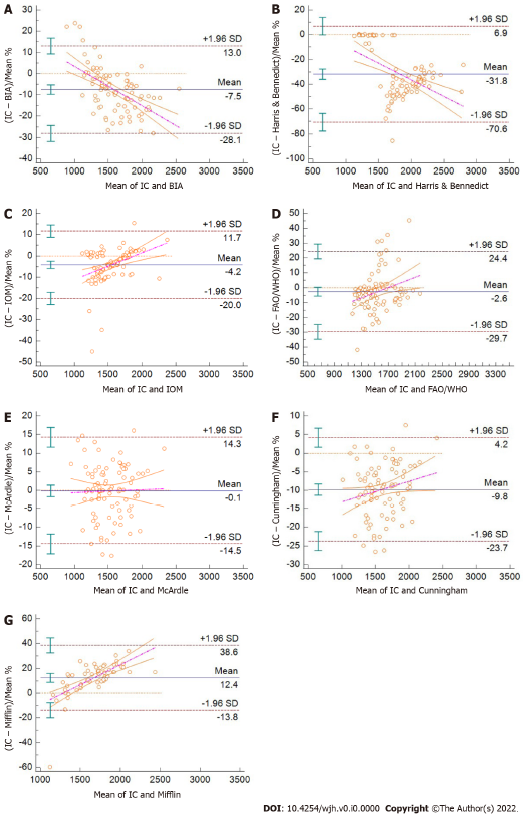 Figure 1 Bland-Altman plots comparing indirect calorimetry with predictive methods. A: Mean of indirect calorimetry (IC) and bioelectrical impedance analysis (BIA); B: Mean of IC and Harris & Bennedict; C: Mean of IC and IOM; D: Mean of IC and FAO/WHO; E: Mean of IC and McArdle; F: Mean of IC and Cunningham; G: Mean of IC and Mifflin. BIA: Bioelectrical impedance analysis; FAO: Food and Agriculture indirect calorimetry Organization of the United Nations; IC: Indirect calorimetry; WHO: World Health Organization.Table 1 Predictive equations for derivation of energy expenditure, all values obtained in kilocaloriesBIA: Bioelectrical impedance analysis; FAO: Food and Agriculture Organization of the United Nations; WHO: World Health Organization; UNU: United Nations University.Table 2 Sample characteristicsBMI: Body mass index; HCV: Hepatitis C virus; HCC: Hepatocellular carcinoma; NASH: Nonalcoholic steatohepatitis; HBV: Hepatitis B virus; REE: Resting energy expenditure; IC: Indirect calorimetry; SD: Standard deviation.Table 3 Comparisons and correlations between resting energy expenditure measured by indirect calorimetry and different predictive methodsFAO: Food and Agriculture Organization of the United Nations; WHO: World Health Organization; UNU: United Nations University.BIA[25]BIA[25]Women and men31.2 × fat-free mass in kilogramsCunningham[26]Cunningham[26]Women and men22 × fat-free mass in kilograms + 500Harris and Benedict[27]Harris and Benedict[27]Women655 + 9.56 × weight + 1.85 × height − 4.68 × ageMen 66.5 + 13.75 × weight + 5.0 × height − 6.78 × ageFAO/WHO/UNU[23]FAO/WHO/UNU[23]Women Age 30–60 years: 8.7 × weight + 829Women Age > 60 years: 10.5 × weight + 596MenAge 30–60 years: 11.6 × weight + 879MenAge > 60 years: 13.5 × weight + 487IOM[28]IOM[28]Women [247 − (2.67 × age) + (401.5 × height)] + [8.6 × weight]Men[293 − (3.8 × age) + (456.4 × height)] + [10.12 × weight]McArdle et al[29]McArdle et al[29]Women and men[(lean body mass in kilograms) × 21.6] + 370Mifflin et al[30]Mifflin et al[30]Women10 × weight in kilograms + 6.25 × height − 5 × age -161Men 10 × weight in kilograms + 6.25 × height − 5 × age +5Characteristicn = 90Female38 (42.2)Male52 (57.8)Age (years), mean ± SD57.1 ± 9.3BMI (kg/m2), mean ± SD28.6 ± 5.6Child-Pugh, n (%)A33 (36.7)B36 (40.0)C21 (23.3)Hepatic encephalopathy, n (%)5 (5.5)Ascites, n (%)17 (18.8)Edema, n (%)8 (8.8)Etiology of cirrhosis, n (%)Etiology of cirrhosis, n (%)HCV28 (31.1)Alcohol21 (23.3)Cryptogenic7 (7.8)NASH17 (18.9)HCC5 (5.5)HBV4 (4.4)Other8 (8.8)Variablemean ± SD (kcal)Difference (95%CI)P valueR2 (P value)Indirect calorimetry1607.72 ± 257.4---Bioelectrical impedance1790.48 ± 352.1-182.8 (-217.3 to -148.1)< 0.0010.899 (< 0.001)Cunningham1764.29 ± 246.2-156.5 (-180.3 to -132.7)< 0.0010.899 (< 0.001)Harris & Benedict2373.54 ± 254.9-765.8 (-802.4 to -729.1)< 0.0010.767 (< 0.001)FAO/WHO1616.07 ± 214.6-8.35 (-61.8 to 45.1)0.7570.457 (< 0.001)IOM1648.95 ± 185.6-41.23 (-61.6 to -20.8)< 0.0010.955 (< 0.001)McArdle et al1611.30 ± 241.8-3.58 (−27.3 to -20.1)0.7650.899 (< 0.001)Mifflin et al1558.71 ± 201.049.00 (30.4 to 67.58)< 0.0010.955 (< 0.001)